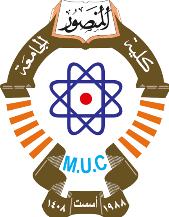 استمارة الترقية العلمية(الى مرتبة -------)أولاʺ : معلومات التحصيل العلمي و طلب الترقية  ثانياʺ : الدوراتثالثاʺ : أبحاث الترقية السابقةرابعاʺ : نتاجات الترقية الحاليةخامساʺ: الوظائف التي مارسهاسادساʺ: الجهود التدريسية سابعاʺ: النشاطات الآخرى (عضوية اللجان، الحلقات الدراسية، المؤتمرات، الندوات و الورش، النشاطات الإجتماعية.... وغيرها)ثامناʺ: الإشراف على الدراسات العليا تاسعاʺ: جداول إحتساب عدد النقاط الجدول رقم (1- أ)إحتساب نقاط المراتب العلمية في التخصصات العلميةتفاصيل منح النقاط للباحثين حسب تسلسل الباحث وتصنيف جهات النشرملاحظة : تصنف جهات النشر للتخصصات العلمية في الجدول كما يأتي:مجلات علمية ذات معامل تأثير كـ (Impact Factor) مطبوعة أو إلكترونية.مجلات عالمية مطبوعة أو إلكترونية.مجلات عربية أو عراقية مطبوعة أو إلكترونية.الجدول رقم (1- ب)إحتساب نقاط المراتب العلمية في التخصصات الإنسانيةتفاصيل منح النقاط للباحثين حسب تسلسل الباحث وتصنيف جهات النشرملاحظة: تصنف جهات النشر للتخصصات الإنسانية في الجدول وفقا لأحد التصنيفين الآتيين:أن تصنّف إستنادا إلى تصنيف الجدول (1 – أ ) للتخصصات العلمية عند توافر شروط النشر في تصنيفات المجلات الواردة في هذا الجدول، وفي هذه الحالة يكون إحتساب النقاط كما في الجدول الموضح للتخصصات العلمية. أن تكون ( مجلات رصينة عربية أو عراقية مطبوعة أو إلكترونية )، وفي هذه الحالة يكون إحتساب النقاط بالتساوي لجميع الباحثين المشاركين في البحث كما في الجدول المبين في أدناه:الجدول رقم (2)إحتساب نقاط النشاطات وخدمة المجتمععدد النقاط المطلوب جمعها من الجدول (2) حسب المراتب العلميةتفاصيل منح النقاط حسب نوع النشاطعاشراʺ: المعدل العام لتقييم الأداءأحد عشر: توصية رئيس القسم تؤشر بأحد التقييمات الآتية: (ضعيف، متوسط، جيد، جيدجدا، ممتاز) تثبّت التقييمات لآخر ثلاث سنوات دراسية التوصية النهائيةإقـــــــــــــــــــــــــــــــــــــرار    اني (                        )، أقر بأن بحوثي التي تقدمت بها لنيل الترقية العلمية ﺇلى مرتبة (               )، غير مقتبسة أو مأخوذة أو مستلة من شبكة المعلومات الدولية (الانترنيت) أو من المجلات العلمية أو الأطاريح والبحوث وكل ما له علاقة بالحقوق الفكرية للآخرين.  وإذا ثبت خلاف ذلك، فإني أتحمل إحالة ملفي ﺇلى هيئة النزاهة وجميع التبعات المترتبة على هذا الإجراء حتى بعد نيل الترقية العلمية. علما أن لجنة الترقيات العلمية غير ملزمة بقبول بحوث منشورة في مجلات غير علمية وغير متخصصة وغير محكّمة لاغراض الترقية.           التوقيع:   الأسم الثلاثي:المرتبة العلمية:         العنوان:         التاريخ:ملاحظة :	الاستمارة الواردة في هذا الملحق ( 2 ) تملأ من قبل طالب الترقية ويصادق عليها القسم وترفع ﺇلى لجنة الترقيات الفرعية في الكلية أو المعهد أو المركز، والتي تستخدم المعلومات الواردة فيها لملىء استمارة خلاصة الترقية التي ستوضح في الملحق ( 8 ) التي سترفع ﺇلى مجلس الكلية للمصادقة عليها ومن ثم رفعها ﺇلى الجامعة. كلية المنصور الجامعة لجنة الترقيات العلميةالاسم الرباعيالتحصيل العلمي  (آخر شهادة)(آخر شهادة)(آخر شهادة)المرتبة العلمية(المرتبة الحالية)(المرتبة الحالية)المرتبة المطلوبة الاختصاص العام (يحدّد حسب شهادة البكالوريوس)(يحدّد حسب شهادة البكالوريوس)الاختصاص الدقيق يحدّد على وفق الأمر الجامعي لمنح آخر شهادة يحدّد على وفق الأمر الجامعي لمنح آخر شهادة يحدّد على وفق الأمر الجامعي لمنح آخر شهادة الاختصاص العام (يحدّد حسب شهادة البكالوريوس)(يحدّد حسب شهادة البكالوريوس)المسار البحثيالمجال أو الخط البحثي الدقيق، يحدّد من اللجنة العلمية في القسمالمجال أو الخط البحثي الدقيق، يحدّد من اللجنة العلمية في القسمالمجال أو الخط البحثي الدقيق، يحدّد من اللجنة العلمية في القسمالقسم / الفرع  العلمي  (القسم أو الفرع الذي ينتمي اليه صاحب الترقية)(القسم أو الفرع الذي ينتمي اليه صاحب الترقية)(القسم أو الفرع الذي ينتمي اليه صاحب الترقية)(القسم أو الفرع الذي ينتمي اليه صاحب الترقية)(القسم أو الفرع الذي ينتمي اليه صاحب الترقية)(القسم أو الفرع الذي ينتمي اليه صاحب الترقية)الشهادات الجامعيةالشهادات الجامعيةالشهادات الجامعيةالشهادات الجامعيةالشهادات الجامعيةالشهادات الجامعيةالشهادات الجامعيةالبكلوريوسالبكلوريوسالبكلوريوسالبكلوريوسالبكلوريوسالبكلوريوسالبكلوريوسالجامعةالكليةالكليةالقسم        القسم        القسم        السنة(الذي تخرج منه)(الذي تخرج منه)(الذي تخرج منه)الماجستيرالماجستيرالماجستيرالماجستيرالماجستيرالماجستيرالماجستيرالجامعةالكليةالكليةالقسم  القسم  القسم  السنة(الذي تخرج منه)     (الذي تخرج منه)     (الذي تخرج منه)     عنوان الرسالة باللغة العربيةعنوان الرسالة باللغة الانكليزيةاسم المشرف الدكتوراهالدكتوراهالدكتوراهالدكتوراهالدكتوراهالدكتوراهالدكتوراهالجامعةالكليةالكليةالقسم  القسم  القسم  السنة(الذي تخرج منه)(الذي تخرج منه)(الذي تخرج منه)عنوان الأطروحة باللغة العربيةعنوان الأطروحة باللغة الانكليزيةاسم المشرفشهادات اخرىشهادات اخرىشهادات اخرىشهادات اخرىشهادات اخرىشهادات اخرىشهادات اخرى(تذكر التفاصيل)(تذكر التفاصيل)(تذكر التفاصيل)(تذكر التفاصيل)(تذكر التفاصيل)(تذكر التفاصيل)(تذكر التفاصيل)تاريخ آخر ترقية (أو تعين أو نقل )تاريخ أكمال المدة القانونية للترقيةتاريخ أكمال المدة القانونية للترقيةتاريخ أكمال المدة القانونية للترقية(أنظر الفقرة 5 ص13 من دليل الترقيات العلمية)(أنظر الفقرة 5 ص13 من دليل الترقيات العلمية)تاريخ تقديم الطلب  (عند ترويج المعاملة حسب المدة الاصغرية، تثبّت الملاحظة الآتية: (بموجب المدة الأصغرية))تاريخ الاستحقاق الفعلي للترقية تاريخ الاستحقاق الفعلي للترقية تاريخ الاستحقاق الفعلي للترقية (أنظر الفقرة 5 ص13 من دليل الترقيات العلمية)(أنظر الفقرة 5 ص13 من دليل الترقيات العلمية)الدورةتاريخهاالأمر الإداريالملاحظاتالتأهيل التربوي(تاريخها قبل تاريخ تقديم الطلب)مطلوبة الى مرتبة مدرس فقطصفحة الباحث العلمي في (Google Scholar)صفحة الباحث في بوابة البحث العلمي (Research Gate)صفحة الباحث العلمي في (Google Scholar)صفحة الباحث في بوابة البحث العلمي (Research Gate)الابحات المعتمدة في الترقية السابقة (تثبت كاملة مع جهة النشر وذكر كلمة (منشور) والتأكّد من كون النشر قبل تاريخ تقديم الطلب)الابحات المعتمدة في الترقية السابقة (تثبت كاملة مع جهة النشر وذكر كلمة (منشور) والتأكّد من كون النشر قبل تاريخ تقديم الطلب)الابحات المعتمدة في الترقية السابقة (تثبت كاملة مع جهة النشر وذكر كلمة (منشور) والتأكّد من كون النشر قبل تاريخ تقديم الطلب)الابحات المعتمدة في الترقية السابقة (تثبت كاملة مع جهة النشر وذكر كلمة (منشور) والتأكّد من كون النشر قبل تاريخ تقديم الطلب)تعنوان البحثتفاصيل النشرالملاحظاتتعنوان النتاجمنفرد أو مشتركأسماء الباحثين المشاركين تسلسل طالب الترقيةمعلومات النشر تعنوان الوظيفةجهة العملفترة العمل / من - الىتأسم المادة الدراسيةالمرحلةالجامعة / الكلية / القسمتعنوان النشاطالتفاصيلالجامعة / الكلية / القسمتأسم الطالبعنوان الرسالة / الأطروحةالدرجة العلمية و تاريخهاتعنوان البحثتفاصيل جهة النشرتسلسل الباحثتصنيف جهة النشرتصنيف جهة النشرتصنيف جهة النشرعدد النقاط المستحصلةتعنوان البحثتفاصيل جهة النشرتسلسل الباحث123عدد النقاط المستحصلةالمجموع الكلي لعدد النقاط المستحصلةالمجموع الكلي لعدد النقاط المستحصلةالمجموع الكلي لعدد النقاط المستحصلةالمجموع الكلي لعدد النقاط المستحصلةالمجموع الكلي لعدد النقاط المستحصلةالمجموع الكلي لعدد النقاط المستحصلةالمجموع الكلي لعدد النقاط المستحصلةالمرتبة العلميةعدد النقاط المطلوبةعدد النقاط الممنوحة حسب تسلسل الباحث وتصنيف جهة النشرعدد النقاط الممنوحة حسب تسلسل الباحث وتصنيف جهة النشرعدد النقاط الممنوحة حسب تسلسل الباحث وتصنيف جهة النشرعدد النقاط الممنوحة حسب تسلسل الباحث وتصنيف جهة النشرعدد النقاط الممنوحة حسب تسلسل الباحث وتصنيف جهة النشرعدد النقاط الممنوحة حسب تسلسل الباحث وتصنيف جهة النشرعدد النقاط الممنوحة حسب تسلسل الباحث وتصنيف جهة النشرعدد النقاط الممنوحة حسب تسلسل الباحث وتصنيف جهة النشرعدد النقاط الممنوحة حسب تسلسل الباحث وتصنيف جهة النشرالمرتبة العلميةعدد النقاط المطلوبةالباحث الأولالباحث الأولالباحث الأولالباحث الثانيالباحث الثانيالباحث الثانيالباحث الثالثالباحث الثالثالباحث الثالثالمرتبة العلميةعدد النقاط المطلوبةرقم تصنيف جهة النشررقم تصنيف جهة النشررقم تصنيف جهة النشررقم تصنيف جهة النشررقم تصنيف جهة النشررقم تصنيف جهة النشررقم تصنيف جهة النشررقم تصنيف جهة النشررقم تصنيف جهة النشرالمرتبة العلميةعدد النقاط المطلوبة123123123مدرس46302015241612211410.5أستاذ مساعد52201510161281410.57أستاذ592010516841473.5تعنوان البحثتفاصيل جهة النشرتسلسل الباحثتصنيف جهة النشرحسب التصنيف Iتصنيف جهة النشرحسب التصنيف Iتصنيف جهة النشرحسب التصنيف Iعدد النقاط المستحصلةتعنوان البحثتفاصيل جهة النشرتسلسل الباحث123عدد النقاط المستحصلةتعنوان البحثتفاصيل جهة النشرعدد الباحثين المشاركينتصنيف جهة النشرحسب التصنيف IIتصنيف جهة النشرحسب التصنيف IIتصنيف جهة النشرحسب التصنيف IIعدد النقاط المستحصلةالمجموع الكلي لعدد النقاط المستحصلةالمجموع الكلي لعدد النقاط المستحصلةالمجموع الكلي لعدد النقاط المستحصلةالمجموع الكلي لعدد النقاط المستحصلةالمجموع الكلي لعدد النقاط المستحصلةالمجموع الكلي لعدد النقاط المستحصلةالمجموع الكلي لعدد النقاط المستحصلةالمرتبة العلميةعدد النقاط المطلوبةعدد النقاط (حسب عدد الباحثين) الممنوحة للنشر في  (مجلات رصينة عربية أو عراقية مطبوعة أو إلكترونية) عدد النقاط (حسب عدد الباحثين) الممنوحة للنشر في  (مجلات رصينة عربية أو عراقية مطبوعة أو إلكترونية) عدد النقاط (حسب عدد الباحثين) الممنوحة للنشر في  (مجلات رصينة عربية أو عراقية مطبوعة أو إلكترونية) المرتبة العلميةعدد النقاط المطلوبةمنفردمشترك مع باحث واحدمشترك مع باحثين اثنينمدرس462015 10أستاذ مساعد5215105أستاذ5915105تنوع وعنوان النشاطالتفاصيلعدد النقاط المستحصلةتنوع وعنوان النشاطالتفاصيلعدد النقاط المستحصلةالمجموع الكلي لعدد النقاط المستحصلةالمجموع الكلي لعدد النقاط المستحصلةالمجموع الكلي لعدد النقاط المستحصلةالمرتبة العلميةعدد النقاط المطلوبةالمرتبة العلميةعدد النقاط المطلوبةمدرس24أستاذ مساعد28أستاذ31تنوع النشاطالتفاصيلالتفاصيلعدد النقاط الملاحظات1كتاب مؤلف أو مترجم بإستثناء صفحات الفهارس والفواصل والعناوين وعلى أن يكون حاصل على الرقم الدولي المعياري للكتب (ISBN)منفردأقل من 100 صفحة10مسجلة في الخطة العلمية للقسم العلمي ومثبت في قواعد البيانات 1كتاب مؤلف أو مترجم بإستثناء صفحات الفهارس والفواصل والعناوين وعلى أن يكون حاصل على الرقم الدولي المعياري للكتب (ISBN)منفرد100-200 صفحة15مسجلة في الخطة العلمية للقسم العلمي ومثبت في قواعد البيانات 1كتاب مؤلف أو مترجم بإستثناء صفحات الفهارس والفواصل والعناوين وعلى أن يكون حاصل على الرقم الدولي المعياري للكتب (ISBN)منفرد200-300 صفحة20مسجلة في الخطة العلمية للقسم العلمي ومثبت في قواعد البيانات 1كتاب مؤلف أو مترجم بإستثناء صفحات الفهارس والفواصل والعناوين وعلى أن يكون حاصل على الرقم الدولي المعياري للكتب (ISBN)منفرد300 صفحة فما فوق25مسجلة في الخطة العلمية للقسم العلمي ومثبت في قواعد البيانات 1كتاب مؤلف أو مترجم بإستثناء صفحات الفهارس والفواصل والعناوين وعلى أن يكون حاصل على الرقم الدولي المعياري للكتب (ISBN)مشترك مع مؤلف واحدأقل من 100 صفحة10مسجلة في الخطة العلمية للقسم العلمي ومثبت في قواعد البيانات 1كتاب مؤلف أو مترجم بإستثناء صفحات الفهارس والفواصل والعناوين وعلى أن يكون حاصل على الرقم الدولي المعياري للكتب (ISBN)مشترك مع مؤلف واحد100-200 صفحة15مسجلة في الخطة العلمية للقسم العلمي ومثبت في قواعد البيانات 1كتاب مؤلف أو مترجم بإستثناء صفحات الفهارس والفواصل والعناوين وعلى أن يكون حاصل على الرقم الدولي المعياري للكتب (ISBN)مشترك مع مؤلف واحد200-300 صفحة20مسجلة في الخطة العلمية للقسم العلمي ومثبت في قواعد البيانات 1كتاب مؤلف أو مترجم بإستثناء صفحات الفهارس والفواصل والعناوين وعلى أن يكون حاصل على الرقم الدولي المعياري للكتب (ISBN)مشترك مع مؤلف واحد300 صفحة فما فوق25مسجلة في الخطة العلمية للقسم العلمي ومثبت في قواعد البيانات 1كتاب مؤلف أو مترجم بإستثناء صفحات الفهارس والفواصل والعناوين وعلى أن يكون حاصل على الرقم الدولي المعياري للكتب (ISBN)مشترك مع مؤلفينأقل من 100 صفحة5مسجلة في الخطة العلمية للقسم العلمي ومثبت في قواعد البيانات 1كتاب مؤلف أو مترجم بإستثناء صفحات الفهارس والفواصل والعناوين وعلى أن يكون حاصل على الرقم الدولي المعياري للكتب (ISBN)مشترك مع مؤلفين100-200 صفحة10مسجلة في الخطة العلمية للقسم العلمي ومثبت في قواعد البيانات 1كتاب مؤلف أو مترجم بإستثناء صفحات الفهارس والفواصل والعناوين وعلى أن يكون حاصل على الرقم الدولي المعياري للكتب (ISBN)مشترك مع مؤلفين200-300 صفحة15مسجلة في الخطة العلمية للقسم العلمي ومثبت في قواعد البيانات 1كتاب مؤلف أو مترجم بإستثناء صفحات الفهارس والفواصل والعناوين وعلى أن يكون حاصل على الرقم الدولي المعياري للكتب (ISBN)مشترك مع مؤلفين300 صفحة فما فوق20مسجلة في الخطة العلمية للقسم العلمي ومثبت في قواعد البيانات 2بحث منشور في مؤتمر علميداخل العراقالباحث الاول5مسجلة في الخطة العلمية للقسم العلمي ومثبت في قواعد البيانات 2بحث منشور في مؤتمر علميداخل العراقالباحث الثاني4مسجلة في الخطة العلمية للقسم العلمي ومثبت في قواعد البيانات 2بحث منشور في مؤتمر علميداخل العراقالباحث الثالث3.5مسجلة في الخطة العلمية للقسم العلمي ومثبت في قواعد البيانات 2بحث منشور في مؤتمر علميخارج العراقالباحث الاول10مسجلة في الخطة العلمية للقسم العلمي ومثبت في قواعد البيانات 2بحث منشور في مؤتمر علميخارج العراقالباحث الثاني8مسجلة في الخطة العلمية للقسم العلمي ومثبت في قواعد البيانات 2بحث منشور في مؤتمر علميخارج العراقالباحث الثالث7مسجلة في الخطة العلمية للقسم العلمي ومثبت في قواعد البيانات 3دراسة علمية تعالج مشكلة في المجتمع العراقيفي التخصصفي التخصص15تكون مقدمة الى جهة رسمية ومصادق عليها من الجهة أعلاه وتعالج مشكلة واقعية في المجتمع3دراسة علمية تعالج مشكلة في المجتمع العراقيخارج التخصصخارج التخصص10تكون مقدمة الى جهة رسمية ومصادق عليها من الجهة أعلاه وتعالج مشكلة واقعية في المجتمع4مقال مراجعة الموضوعSubject Review5 نقاط لكل مقال5 نقاط لكل مقال10على أن لا تزيد عن 10 نقاط5براءة إختراعدوليةدولية25مصادق عليها من الجهات الرسمية5براءة إختراعمحليةمحلية10مصادق عليها من الجهات الرسمية6أوسمة علميةدوليةدولية10لجميع الأوسمة الحاصل عليها6أوسمة علميةمحليةمحلية5لجميع الأوسمة الحاصل عليها7تقييم البحوث العلمية أو مراجعة كتاب Book Reviewداخل العراق نقطة عن كل بحث او مراجعة كتابداخل العراق نقطة عن كل بحث او مراجعة كتاب5/7تقييم البحوث العلمية أو مراجعة كتاب Book Reviewخارج العراق نقطتين عن كل بحث او مراجعة كتابخارج العراق نقطتين عن كل بحث او مراجعة كتاب6/8معدل تقييم الأداءمن 70 – 79 %من 70 – 79 %6/8معدل تقييم الأداءمن 80 – 89 %من 80 – 89 %8/8معدل تقييم الأداءمن 90 – 100 %من 90 – 100 %10/9المشاركة في اللجان الإمتحانيةنقطتين عن كل لجنةنقطتين عن كل لجنة10على أن لا تزيد عن 10 نقاط10المشاركة كمحاضر في دورات تدريبية أو في التعليم المستمرنقطتين عن كل دورةنقطتين عن كل دورة10على أن لا تزيد عن 10 نقاط11العمل في المستشفيات1512رئيس (مدير) تحرير مجلة علمية1013عضو هيئة تحرير مجلة علمية514مسؤول وحدة ضمان الجودة315المشاركة في إستحداث الأقسام العلميةنقطتين عن كل إستحداثنقطتين عن كل إستحداث10على أن لا تزيد عن 10 نقاط16المشاركة في الإشراف التربوينقطة عن كل تكليفنقطة عن كل تكليف10على أن لا تزيد عن 10 نقاط17المشاركة في الإشراف على طلبة الماجستير والدكتوراه خارج العراقالماجستيرالماجستير5للطالب الواحد17المشاركة في الإشراف على طلبة الماجستير والدكتوراه خارج العراقالماجستيرالماجستير10للطالبين فأكثر17المشاركة في الإشراف على طلبة الماجستير والدكتوراه خارج العراقالدكتوراهالدكتوراه10للطالب الواحد17المشاركة في الإشراف على طلبة الماجستير والدكتوراه خارج العراقالدكتوراهالدكتوراه20للطالبين فأكثر18المشاركة في النشاطات اللاصفية للطلبة (إشراف على إبتكار أو تصنيع، إشراف على عمل تطوعي طلابي، إشراف على مهرجان ثقافي)نقطتين عن كل مشاركةنقطتين عن كل مشاركة10على أن لا تزيد عن 10 نقاط19المشاركة في المؤتمرات كعضو في لجنة تحضيرية أو لجنة علمية أو لجنة إستقبالنقطتين عن كل لجنةنقطتين عن كل لجنة10على أن لا تزيد عن 10 نقاط20الإشراف على الأقسام الداخليةخمس نقاط عن كل عام تكليفخمس نقاط عن كل عام تكليف10على أن لا تزيد عن 10 نقاط21المشاركة في اللجان الوزاريةخمس نقاط عن كل لجنةخمس نقاط عن كل لجنة10على أن لا تزيد عن 10 نقاط22تعاون تربوي مع جامعات ومنظمات عالميةمشاركة واحدةمشاركة واحدة5على أن لا تزيد عن 10 نقاط22تعاون تربوي مع جامعات ومنظمات عالميةمشاركتين أو أكثرمشاركتين أو أكثر10على أن لا تزيد عن 10 نقاط23الحصول على مؤشر هيرتش (H1)نقطة واحدة لكل قيمة من قيم (H1) الحاصل عليها التدريسي من دار نشر Scopusنقطة واحدة لكل قيمة من قيم (H1) الحاصل عليها التدريسي من دار نشر Scopusنقطة واحدة لكل قيمة من قيم (H1) الحاصل عليها التدريسي من دار نشر Scopusعلى أن لا تزيد عن 30 نقطةالسنة الدراسيةالمعدل %الملاحظاتالدرجة النهائية لمعدل تقييم الأداء الدرجة النهائية لمعدل تقييم الأداء الدرجة النهائية لمعدل تقييم الأداء (         )  %(معدل جميع الدرجات)(         )  %(معدل جميع الدرجات)(         )  %(معدل جميع الدرجات)(         )  %(معدل جميع الدرجات)تالسنةالدراسية الفصلالدراسيمستوى التدريسوالكفاءةحضور الندواتواجتماعاتالقسمأداء الواجباتوالمسؤولياتالتي تعهد إليهالتعاون معمنتسبيالقسمالعلاقة العلميةوالتربوية معالطلبةاسم وتوقيعرئيسالقسم123أسم رئيس القسمالمرتبة العلميةالتوصيةالتوصيةالتاريخالتوقيعأوصي بالترقيةلا أوصي بالترقية